Op  om  zijn op de plaats van de werken bijeengekomen:aan de ene kant de aanbestedende overheid vertegenwoordigd door: en bijgestaan door de ontwerper(s): aan de andere kant de aannemer: in aanwezigheid van de afgevaardigde van Wonen in Vlaanderen:   met het oog op de vaststelling van de toestand van de werken vermeld op de VO6 van   waarvan de aannemer de vaststelling van uitvoering heeft gevraagd in zijn brief van Gelet op het gunstig advies van voormelde ontwerper, worden de werken conform en in orde bevonden en bijgevolg wordt het voorbehoud, geformuleerd op de op  ondertekende staat VO6, opgeheven.De berekening van de termijn wordt als volgt vastgesteld:Op de VO6 gestelde termijn:  voltooiing voor   voltooiing binnen de  dagen, beginnend op  en gaand tot Boete ten laste van de aannemer als de gestelde termijn wordt overschreden:  euro per kalenderdag.Datum van de volledige voltooiing die de aannemer heeft vermeld in de brief, waarbij hij meedeelt dat de werken in orde zijn gebracht: Datum van de volledige voltooiing die door de aanbestedende overheid wordt aanvaard:  Vertraging:  kalenderdagen.Berekening van de boete voor vertraging: euro x  (aantal dagen) =  euro.Berekening van de vrij te geven som:Opgemaakt in , op .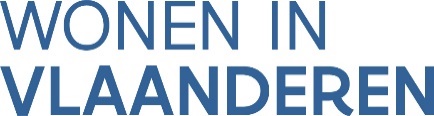 Erkenningsnummer:SHM:Dossiernummer:Uitgestelde werken: Aandeel:VM/B gecombineerd dossier: Project:VO6bis 2017Aannemer:PV VAN VASTSTELLING VAN UITVOERING VAN DE WERKEN DIE BIJ DE VOORLOPIGE OPLEVERING VAN  NIET IN ORDE WAREN(zie bijlage VO6 bij PV VO1)Bedrag van de waarborg:euroBoeten, geldstraffen:-euroAndere afhoudingen:-euroBlijft vrij te geven:euro (excl. btw)De ontwerperDe aannemerDe aanbestedende overheidDe aanbestedende overheidDe aanbestedende overheid